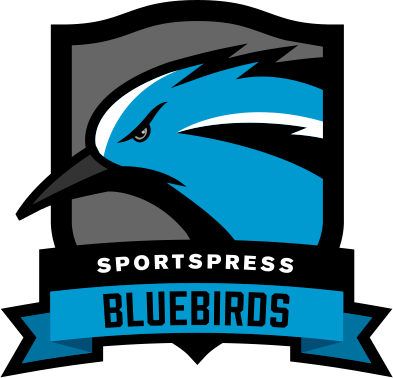 Team Name Sponsorship Package1. Team ProfileThe first item on the list is to present your team’s profile. Consider including the following information: When your team was foundedTotal number of membersThe size of your audience (think social media followers, email list, fan club members), Any significant achievements, awards or individual player performance stats.Information about your website, such as the number of monthly visitors and pageviewsAny media coverage2. Sponsorship RequirementsList the requirements that your sponsors should meet. This can include:Financial contributions that will be used to buy new equipment or reserve a venue for an upcoming season or matchCost of traveling to tournaments or marketing costsEvents your want to organize or participate in3. Sponsor BenefitsIn this section, include  a list of benefits that your sponsor will receive. A list of benefits can include: Increased brand awarenessExposure to new demographicsNew referral customers because of an exclusive discount code4. Define the Scope of the PackageDefine the scope of your package. Here, you can include the plans and packages you offer as well as methods to achieve benefits outlined in the previous section. You’ll also want to list your Terms and Conditions which include cancellation, refund, and renewal policy, the agreed duration, and more. 5. Success MetricsWhen it comes to sponsors, the metrics will be split into tangible and less tangible results. If their audience size increased or if their sales figures went up as a result of sponsoring you, those metrics are tangible and easily measured results.Less tangible results, on the other hand, include examples such as increased brand awareness, an increase in customer loyalty, brand perception among a new audience demographic, and more. Once you and your potential sponsor agree on what type of metrics you’ll use, use this section to document how you will measure them.6. Call to ActionHere, include the following:Your contact details such as email, mobile phone, social media handles, and website addressAn invite to attend your match or event A brief thank you note and a link to your Sponsors’ page on your website 